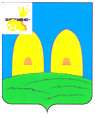 АДМИНИСТРАЦИЯОСТЕРСКОГО СЕЛЬСКОГО ПОСЕЛЕНИЯРОСЛАВЛЬСКОГО РАЙОНА СМОЛЕНСКОЙ ОБЛАСТИП О С Т А Н О В Л Е Н И Еот 15.01.2024  № 7Об  установлении  ставок платы за единицу объема     древесины,    заготавливаемой  на землях,  находящихся    в       собственности Остерского        сельского             поселения Рославльского района Смоленской области, а  также   ставок   платы за  единицу объема лесных ресурсов и ставок платы за единицу площади   лесных  участков,   находящихся в   собственности    Остерского     сельского поселения          Рославльского          района Смоленской области в целях его аренды	 В соответствии с Лесным кодексом Российской Федерации, Федеральным законом от 06.10.2003 № 131-ФЗ «Об общих принципах организации местного самоуправления в Российской Федерации», Постановлением Правительства Российской Федерации от 22.05.2007 № 310 «О ставках платы за единицу объема лесных ресурсов и ставках платы за единицу площади лесного участка, находящегося в федеральной собственности», Уставом Остерского сельского поселения Рославльского района Смоленской области,Администрация Остерского сельскогопоселения Рославльского районаСмоленской областип о с т а н о в л я е т:	1. Установить ставки платы за единицу объема древесины, заготавливаемой на землях, находящихся в собственности Остерского сельского поселения Рославльского района Смоленской области согласно приложению №1 к настоящему постановлению.	2.  Установить ставки платы за единицу объема лесных ресурсов (за исключением древесины, указанной в пункте 1 настоящего постановления), заготовляемых на лесных участках, находящихся в собственности Остерского сельского поселения Рославльского района Смоленской области, согласно приложению №2 к настоящему постановлению. 	3. Установить ставки платы за единицу площади лесных участков, находящихся в собственности Остерского сельского поселения Рославльского района Смоленской области, в целях аренды таких участков, согласно приложению №3 к настоящему постановлению.	4. Утвержденные настоящим постановлением ставки платы за единицу объема древесины, заготавливаемой на землях, находящихся в собственности Остерского сельского поселения Рославльского района Смоленской области, ставки платы за единицу объема лесных ресурсов и ставки платы за единицу площади лесных участков, находящихся в собственности Остерского сельского поселения Рославльского района Смоленской области, ежегодно индексируются 
с учетом повышающих коэффициентов, устанавливаемых федеральными законами о федеральном бюджете на соответствующий год для аналогичных целей, применительно к лесам, находящимся в федеральной собственности.	5. Настоящее постановление подлежит опубликованию в газете «Рославльская правда» и размещению на официальном сайте Администрации Остерского сельского поселения Рославльского района Смоленской области в информационно-телекоммуникационной сети «Интернет».6. Настоящее постановление вступает в силу после его официального опубликования в газете «Рославльская правда».7. Контроль исполнения настоящего постановления оставляю за собой. Глава муниципального образованияОстерского сельского поселения Рославльского района Смоленской области                                            С.Г.Ананченков